กิจกรรมออกกำลังกายนายกเทศมนตรีตำบลหนองกราดพร้อมด้วยคณะผู้บริหาร  รองปลัดเทศบาล  หัวหน้าสำนักปลัดเทศบาล ผู้ อำนวยการกองทุกกอง  พนักงานเทศบาล ลูกจ้างประจำ และพนักงานจ้าง  ร่วมกิจกรรมออก    กำลังกายทุกวันพุธ   ณ  สำนักงานเทศบาลตำบลหนองกราด  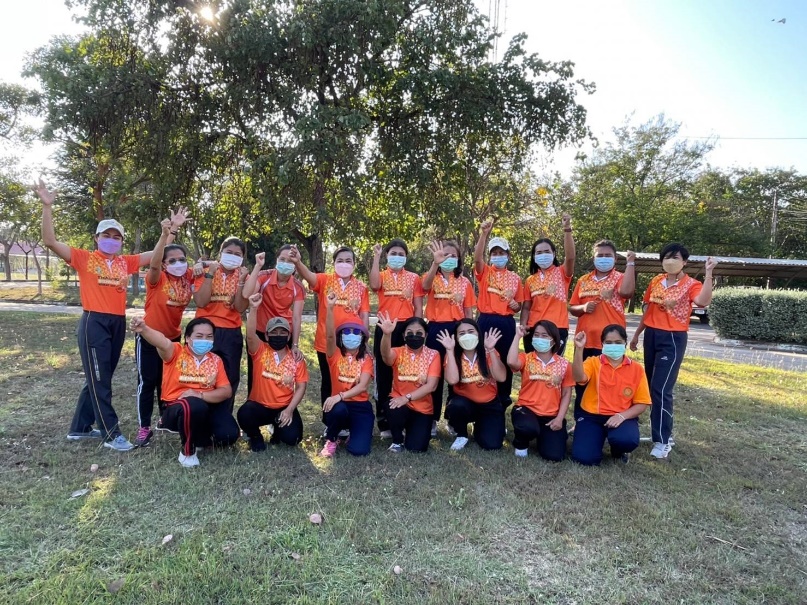 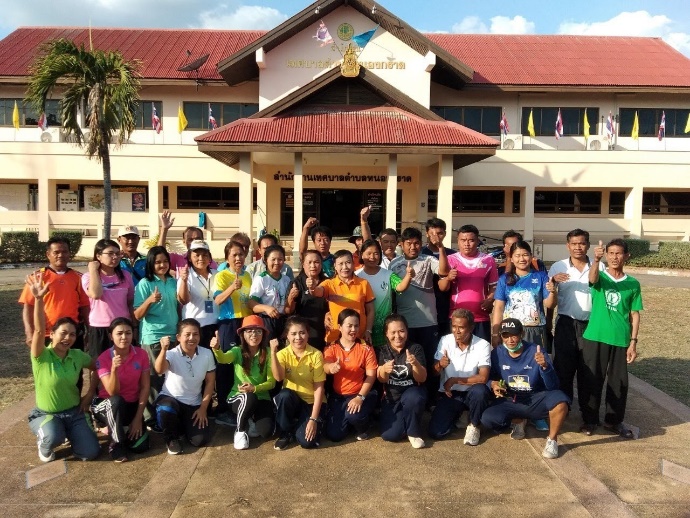 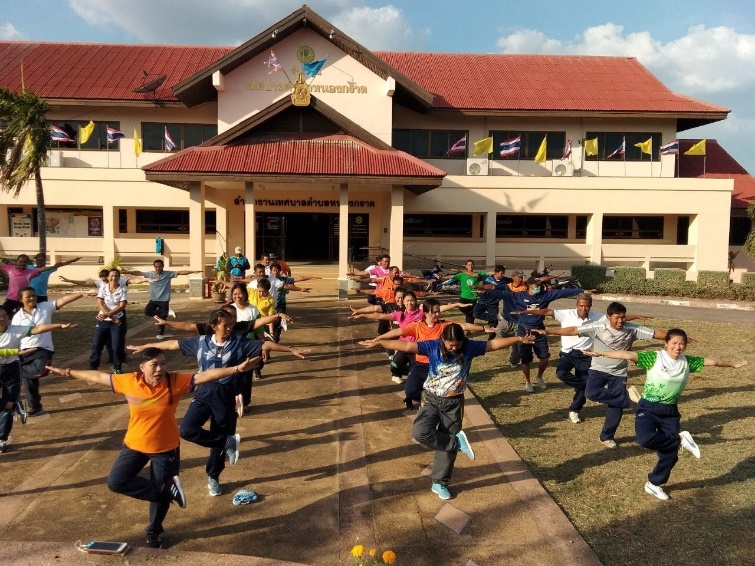 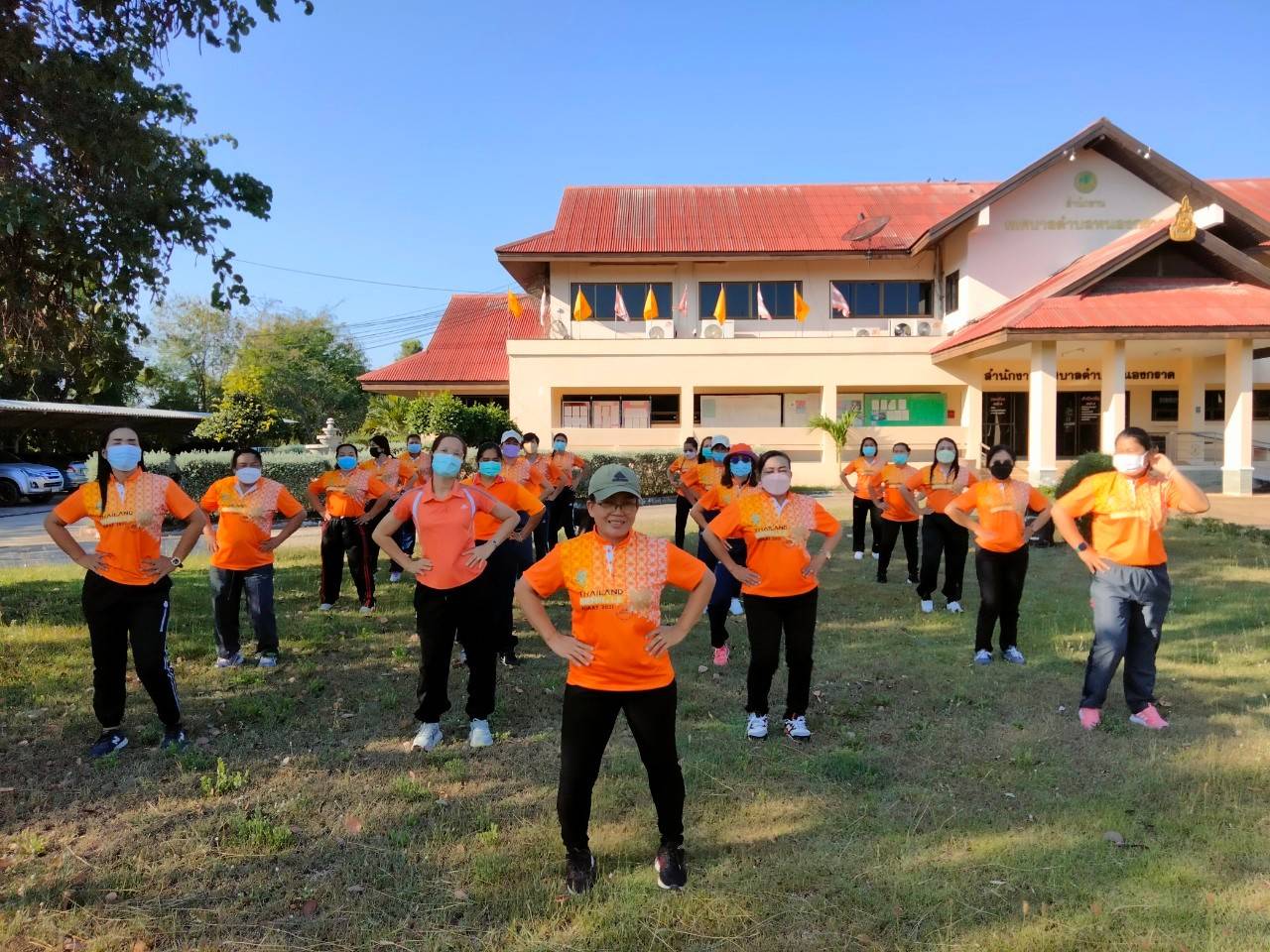 